Наклейки для электрического щита от Группы Компаний «Фундамент»https://remont-f.ru/ВВОДРЕЛЕ ВЫКЛ.ИСТОЧНИК ПИТАНИЯ СЕТИИСТОЧНИК ПИТАНИЯ СЕТИИСТОЧНИК ПИТАНИЯ СЕТИБЛОК ШИН LБЛОК ШИН LБЛОК ШИН LБЛОК ШИН L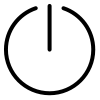 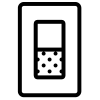 СЕТЬ Ц.ВЫКЛ. РЕЛЕ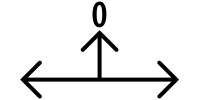 ПРЯМАЯ СЕТЬ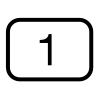 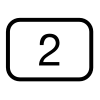 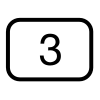 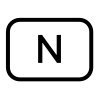 КОНТРОЛЬ СЕТИ L1КОНТРОЛЬ СЕТИ L2КОНТРОЛЬ СЕТИ L3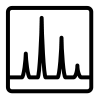 КУХНЯГОСТИНАЯСПАЛЬНЯДЕТСКАЯХОЛЛХОЗ.БЛОКВАННАЯКОНДИЦ.СЛАБ.ЩИТРЕЛЕ ЦЕНТР. ОТКЛ.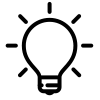 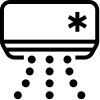 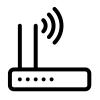 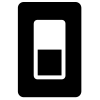 ВЕНТИЛЯЦИЯКУХНЯКУХНЯКУХНЯХОЗ.БЛОКСПАЛЬНЯ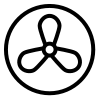 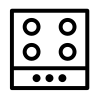 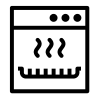 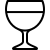 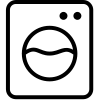 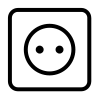 КУХНЯКУХНЯКУХНЯДЕТСКАЯХОЗ.БЛОКВАННАЯХОЛЛ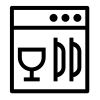 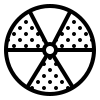 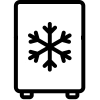 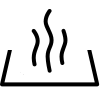 КУХНЯГОСТИНАЯВАННАЯВАННАЯХОЗ.БЛОКХОЗ.БЛОККУХНЯ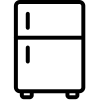 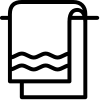 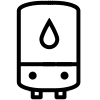 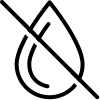 ВВОДРЕЛЕ ЦЕНТРАЛЬНОГО ВЫКЛЮЧАТЕЛЯРЕЛЕ ЦЕНТРАЛЬНОГО ОТКЛЮЧЕНИЯОСВЕЩЕНИЕРОЗЕТКИТЕПЛЫЙ ПОЛПОЛОТЕНЦЕСУШИТЕЛЬВОДОНАГРЕВАТЕЛЬВЕНТИЛЯЦИЯДУХОВОЙ ШКАФВАРОЧНАЯ ПАНЕЛЬПОСУДОМОЕЧНАЯ МАШИНАХОЛОДИЛЬНИКМОРОЗИЛЬНАЯ КАМЕРАСТИРАЛЬНАЯ МАШИНАКОНДИЦИОНЕРРОУТЕРЗАЩИТА ОТ ПРОТЕЧЕКПОДСВЕТКА БАРАИЗМЕЛЬЧИТЕЛЬ